LAGLISTE 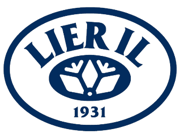 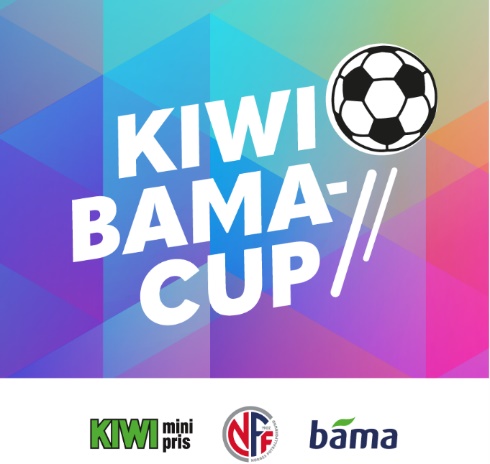 EAT MOVE SLEEP CUPLagets navn: _____________________________________	 	Årsklasse: 	_____________________________________	Lagleder: 	_____________________________________	Mobilnr:	 _____________________________________	NAVNFødselsår